Победители Международного конкурса детского рисунка«Охрана труда глазами детей – 2021»№РаботаАвтор1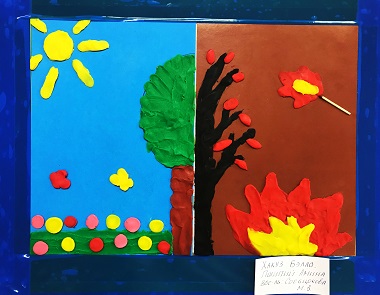 Хакуз Бэлла,Республика Адыгея2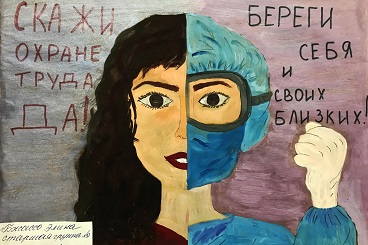 Бжассо Элина,Республика Адыгея3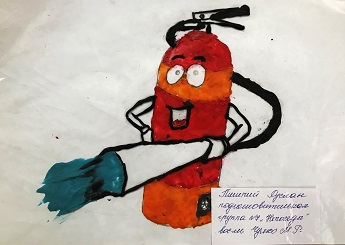 Пшипий Руслан,Республика Адыгея4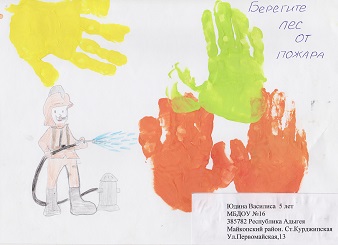 Юдина Василиса, 5 лет,Республика Адыгея5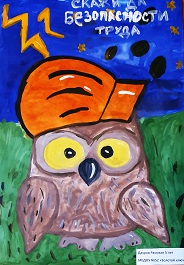 Дауров Рамазан, 5 лет,Республика Адыгея6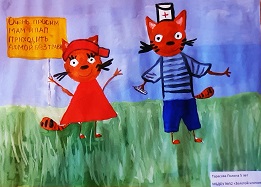 Тарасова Полина, 5 лет,Республика Адыгея7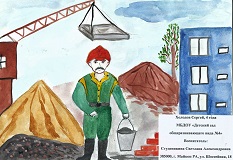 Холодов Сергей, 4 года,Республика Адыгея8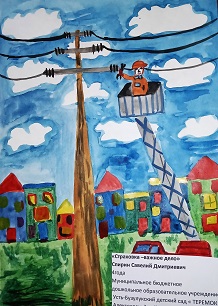 Спирин Савелий, 4 года,Волгоградская область9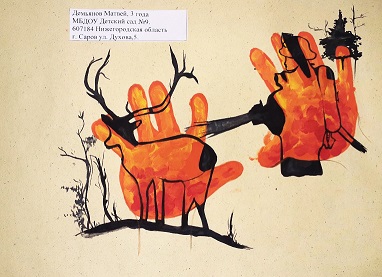 Демьянов Матвей, 3 года,Нижегородская область10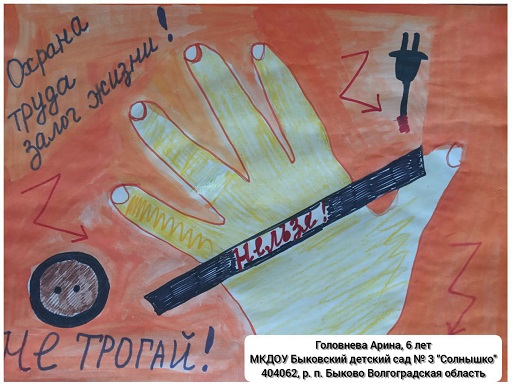 Головнева Арина, 6 лет,Волгоградская область11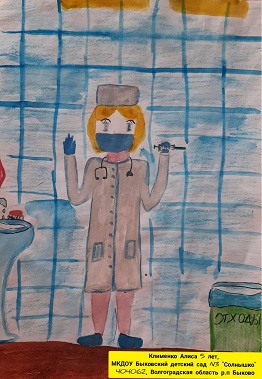 Клименко Алиса, 5 лет,Волгоградская область12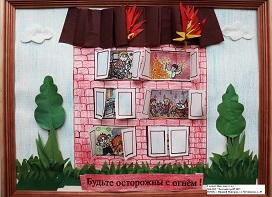 Головач Ярослава, 6 лет,Нижний Новгород13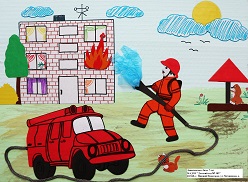 Даниловская Лиза, 7 лет,Нижний Новгород14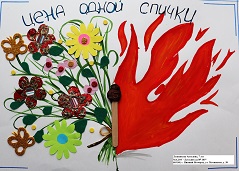 Лушникова Ангелина, 7 лет,Нижний Новгород15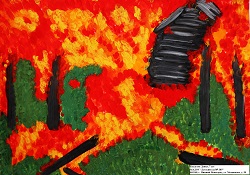 Балдухов Даниил, 7 лет,Нижний Новгород16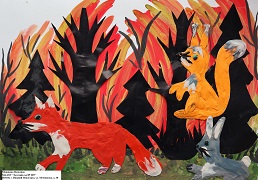 Маянцева Василина,Нижний Новгород17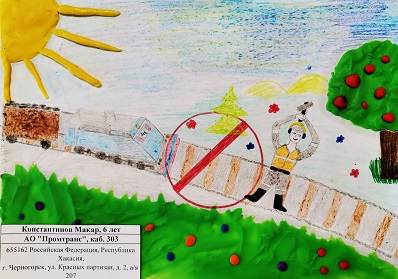 Константинов Макар, 6 лет,Республика Хакасия18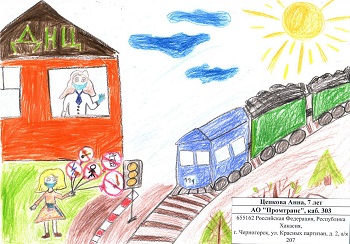 Цепкова Анна, 7 лет,Республика Хакасия19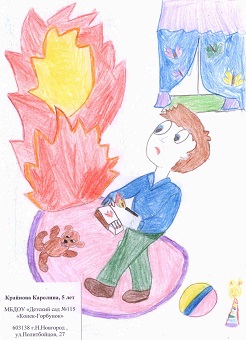 Крайнова Каролина, 5 лет,Нижний Новгород20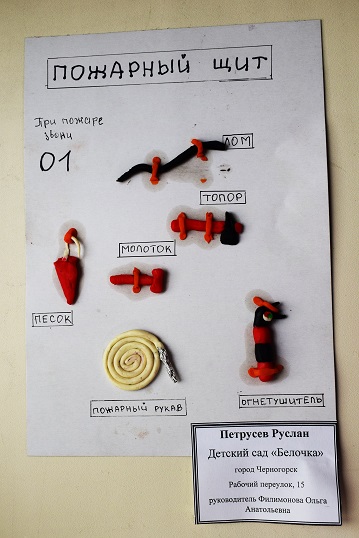 Петрусев Руслан,Республика Хакасия21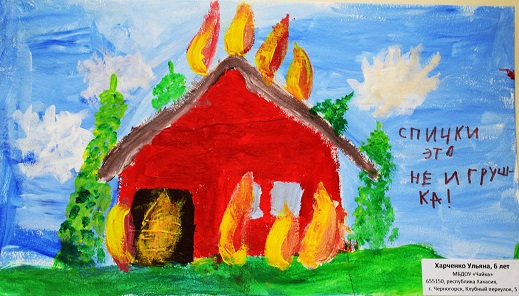 Харченко Ульяна, 6 лет,Республика Хакасия22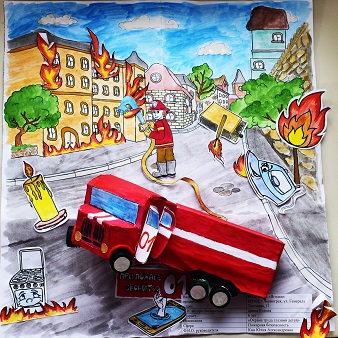 Деина Ксения, 6 лет, Республика Хакасия23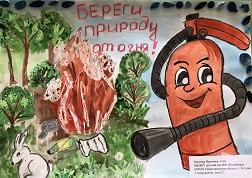 Осипова Вероника, 6 лет,Нижегородская область24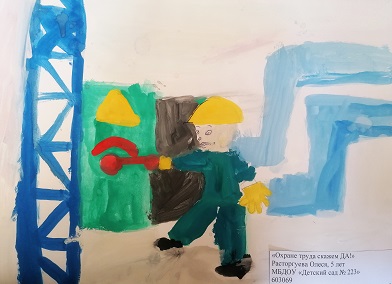 Расторгуева Олеся, 5 лет,Нижний Новгород25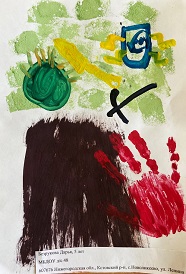 Безрукова Дарья, 5 лет,Нижегородская область26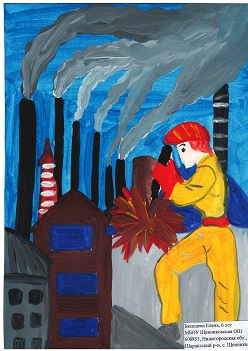 Бакшаева Елена, 6 лет,Нижегородская область27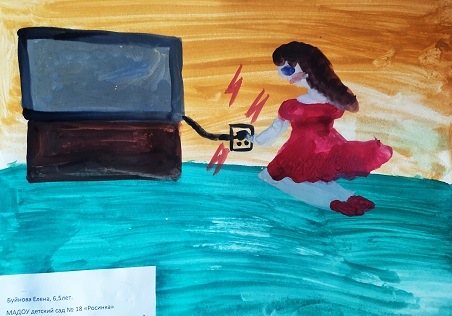 Буйнова Анастасия, 6 лет,Нижегородская область28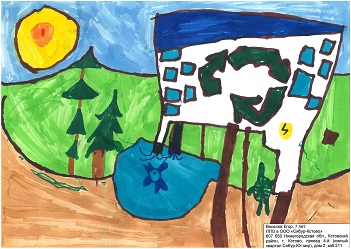 Березкин Игнат, 3 года,Нижегородская область29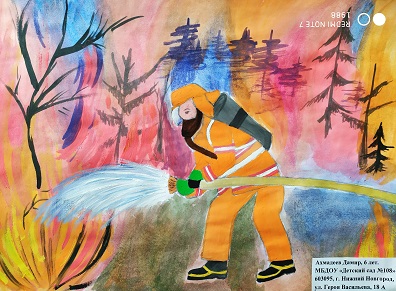 Ахмадеев Дамир, 6 лет,Нижний Новгород30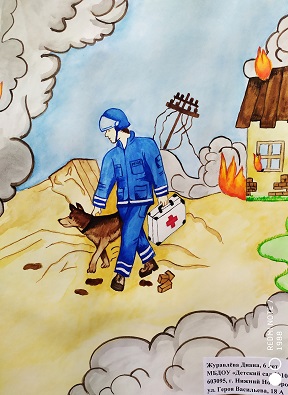 Журавлева Диана, 6 лет,Нижний Новгород31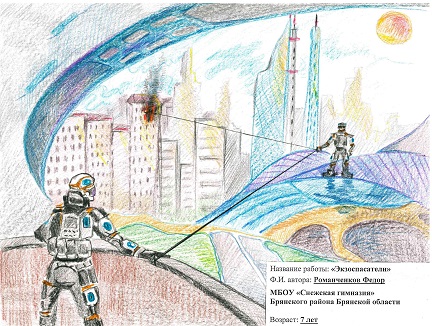 Романченков Федор, 7 лет,Брянск32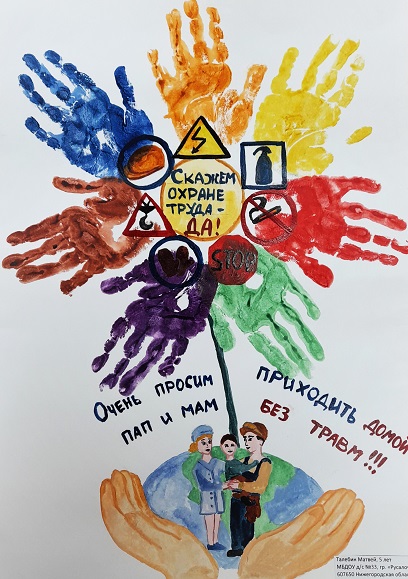 Талебин Матвей, 5 лет,Нижегородская область33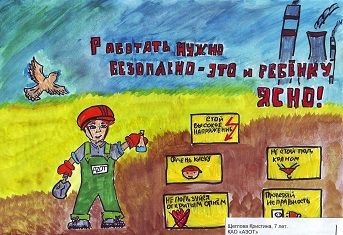 Щеглова Кристина, 7 лет,Кемерово34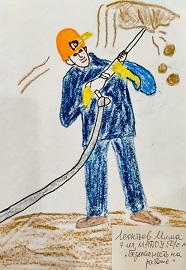 Леонтьев Миша, 7 лет,Республика Башкортостан35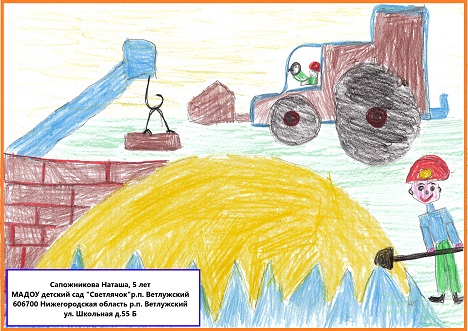 Сапожникова Наташа, 5 лет,Нижегородская область36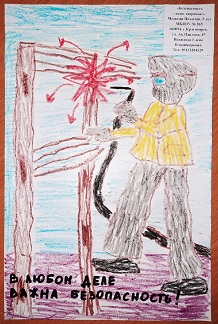 Машкин Николай, 5 лет,Красноярск37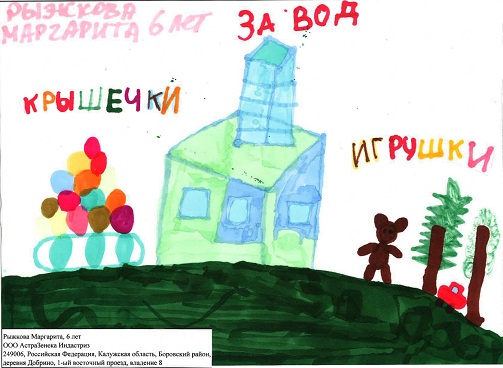 Рыжкова Маргарита, 6 лет,Калужская область38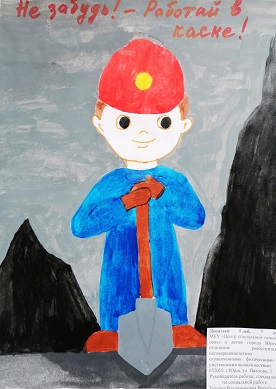 Леонтьев Глеб, 7 лет,Кемеровская область39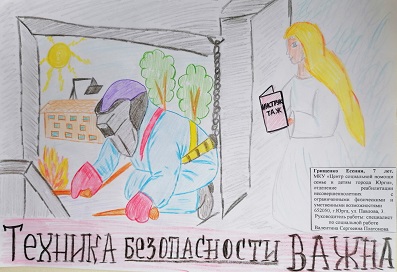 Грищенко Есения, 7 лет,Кемеровская область40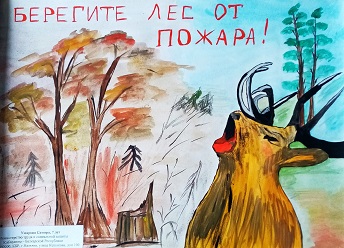 Умарова Самира, 7 лет,Кабардино-Балкарская Республика41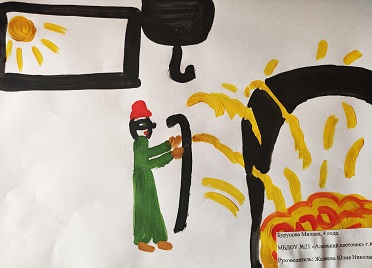 Бурунова Милана, 4 года,Кемеровская область42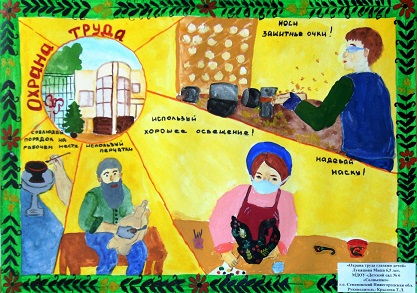 Лукашова Маша, 6 лет, Нижний Новгород43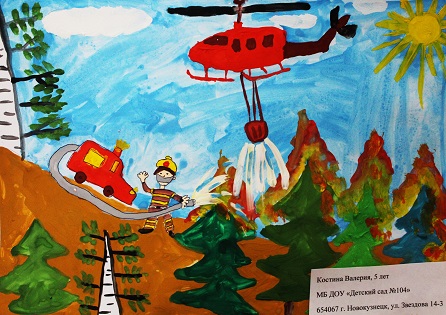 Костина Валерия, 5 лет,Кемеровская область44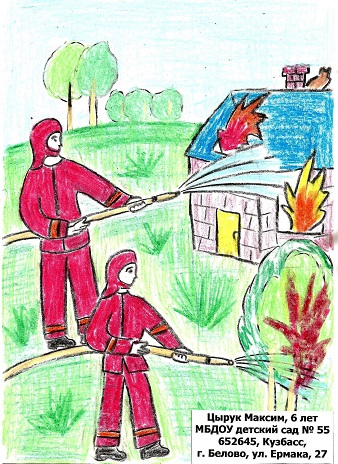 Цырук Максим, 6 лет,Кемеровская область45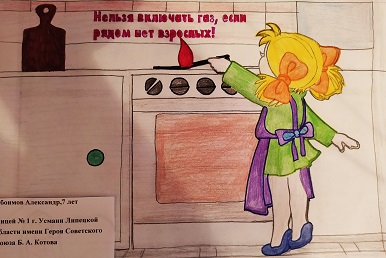 Обоимов Александр, 7 лет,Липецкая область46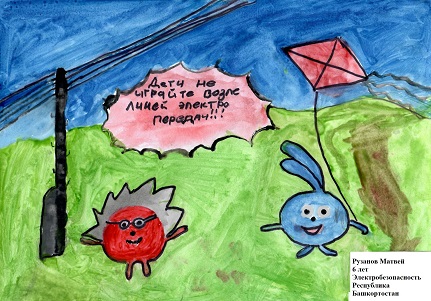 Рузанов Матвей, 6 лет,Республика Башкортостан47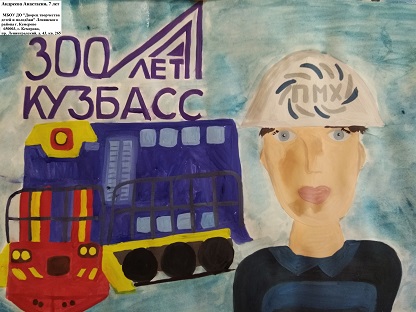 Андреева Анастасия, 7 лет,Кемеровская область48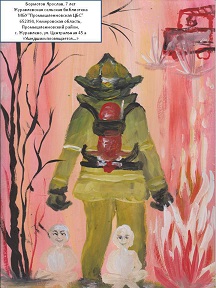 Бормотов Ярослав, 7 лет, Кемеровская область49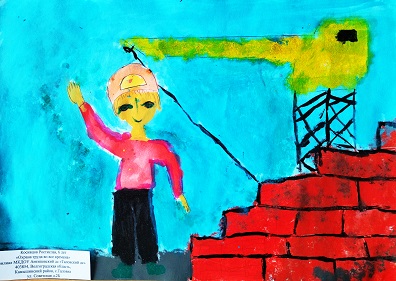 Косивцов Ростислав, 6 лет, Волгоградская область50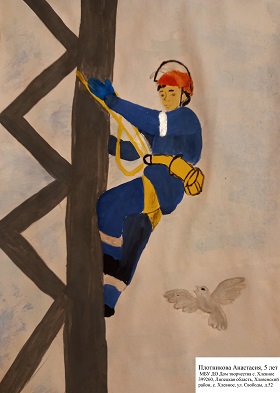 Плотникова Анастасия, 5 лет,Липецкая область51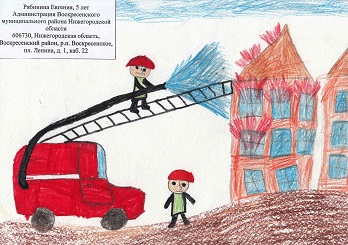 Рябинина Евгения, 5 лет,Нижегородская область52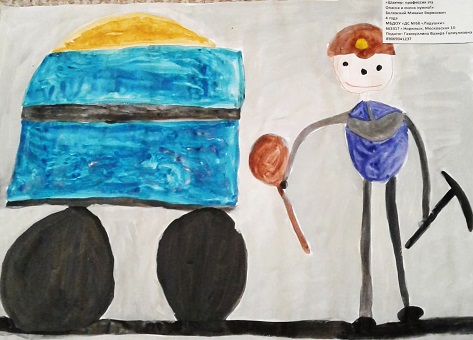 Белявский Михаил, 4 года,Красноярск53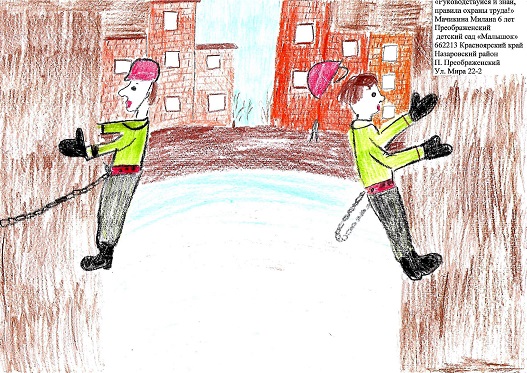 Мачикина Милана, 6 летКрасноярск54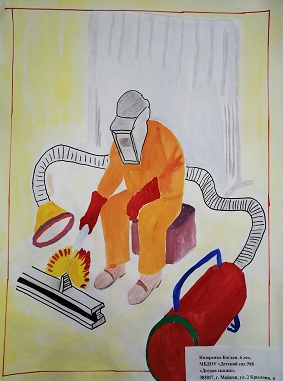 Назоренко Богдан, 6 лет,Республика Адыгея55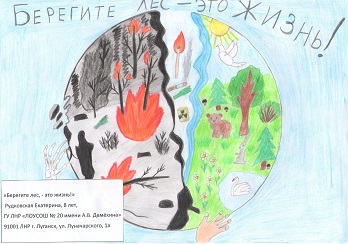 Рудковская Екатерина, 8 лет,ЛНР, Луганск56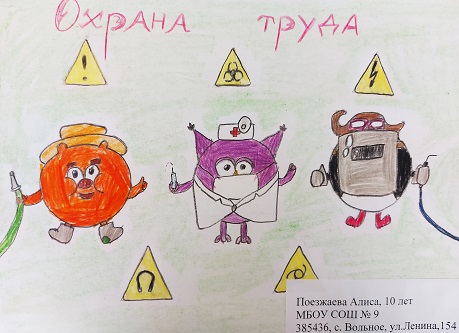 Поезжаева Алиса, 10 лет,Республика Адыгея57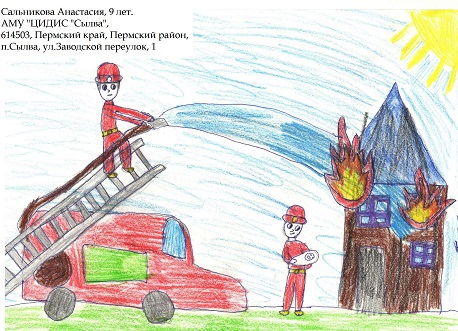 Сальникова Анастасия, 9 лет,Пермский край58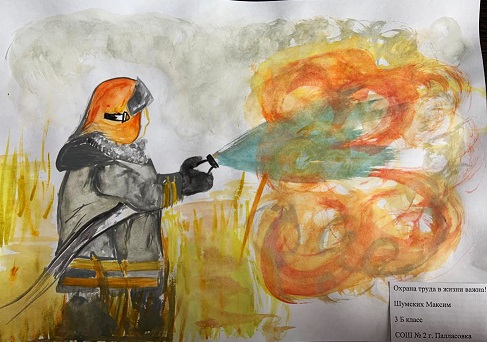 Шумских Максим, 9 лет,Волгоградская область59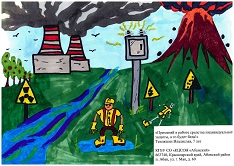 Тепляшин Владислав, 7 лет,Красноярский край60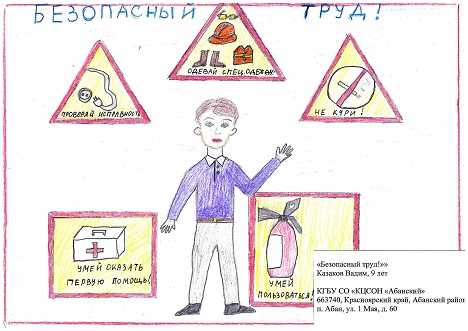 Казаков Вадим, 9 лет,Красноярский край61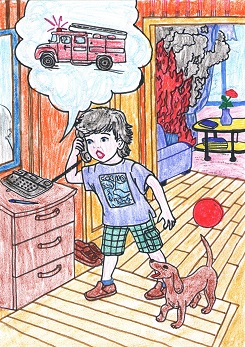 Шахов Александр, 8 лет,Нижний Новгород62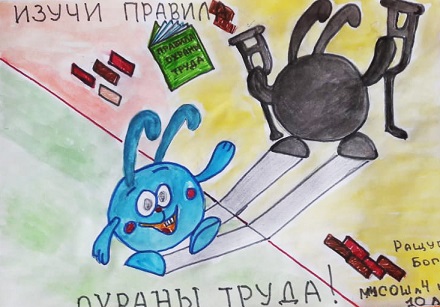 Ращупкин Богдан, 10 лет,Республика Саха (Якутия)63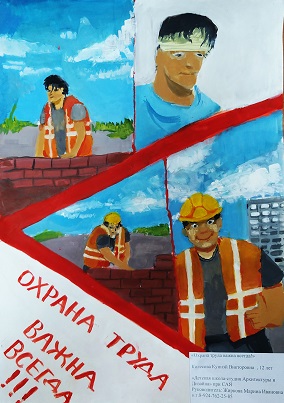 Колесова Куннэй, 12 лет,Республика Саха (Якутия)64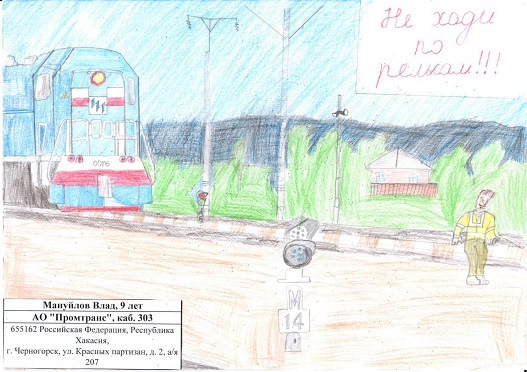 Мануйлов Влад, 9 лет,Республика Хакасия65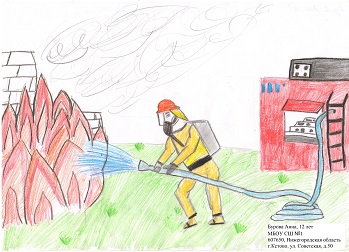 Бурова Анна, 12 лет,Нижегородская область66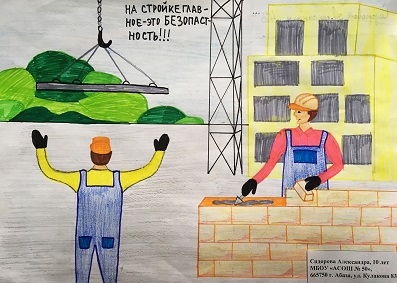 Сидорова Александра, 10 лет,Республика Хакасия67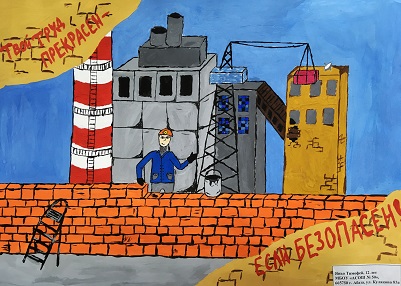 Яньо Тимофей, 12 лет,Республика Хакасия68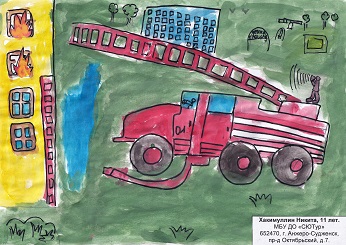 Хакимуллин Никита, 11 лет,Кемеровская область69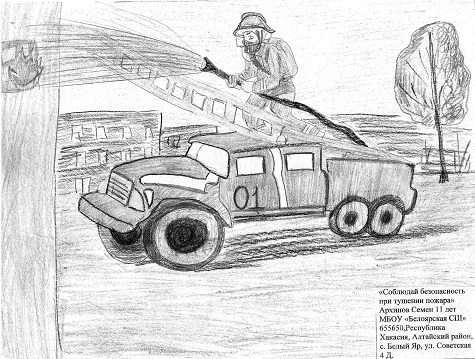 Архипов Семен, 11 лет,Республика Хакасия70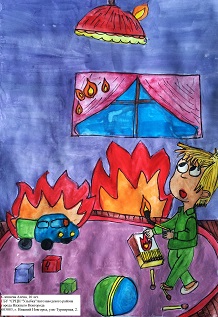 Слепнева Алена, 10 лет,Нижний Новгород71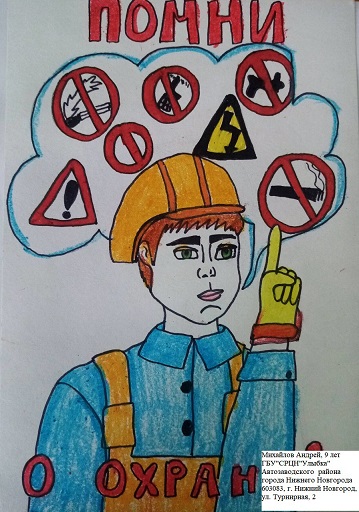 Михайлов Андрей, 9 лет,Нижний Новгород72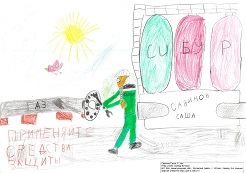 Савинов Саша, 11 лет,Нижегородская область73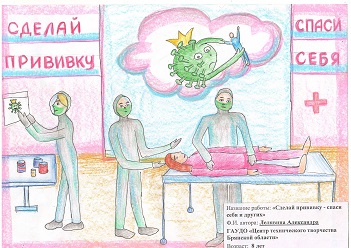 Лелявина Александра, 8 лет,Брянск74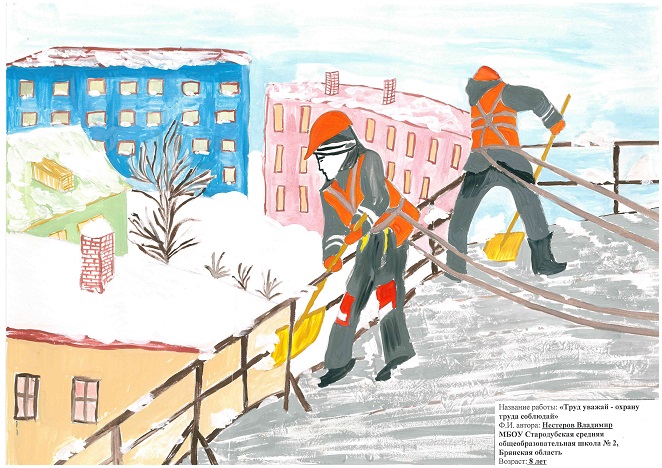 Нестеров Владимир, 8 лет, Брянск75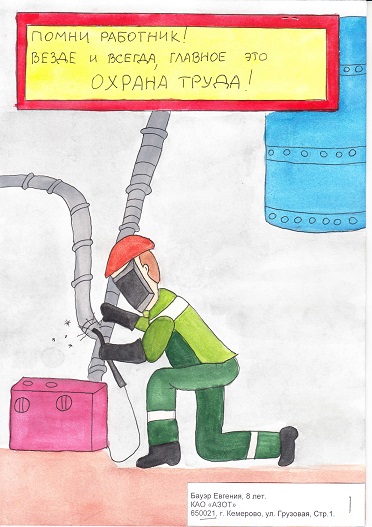 Бауэр Евгения, 8 лет,Кемерово76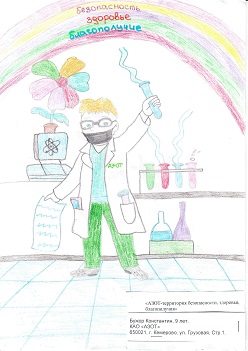 Бужор Константин, 9 лет,Кемерово77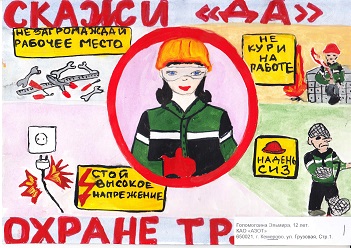 Голомолзина Эльмира, 12 лет,Кемерово78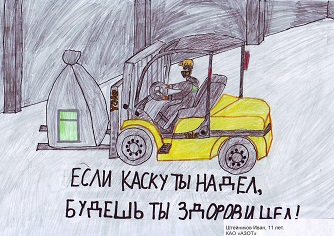 Штейников Иван, 11 лет,Кемерово79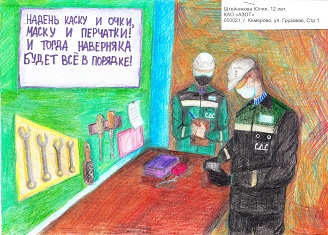 Штейникова Юлия, 12 лет,Кемерово80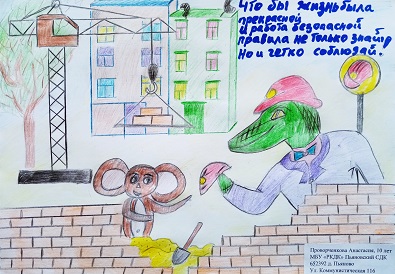 Проворченкова Анастасия, 10 лет, Кемеровская область81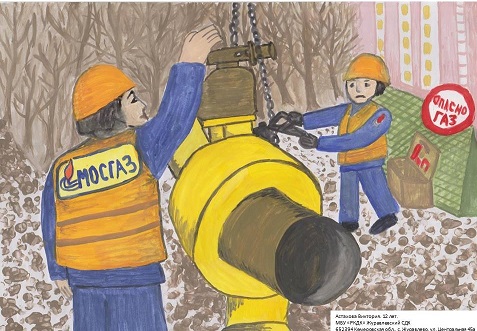 Астахова Виктория, 12 лет,Кемеровская область82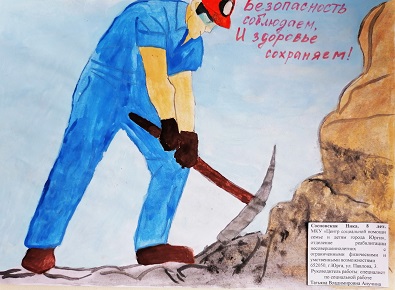 Сосновская Ника, 8 лет,Кемеровская область83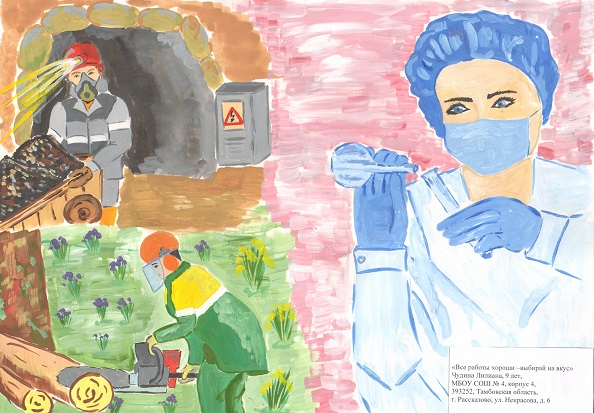 Чудина Лилиана, 9 лет,Тамбов84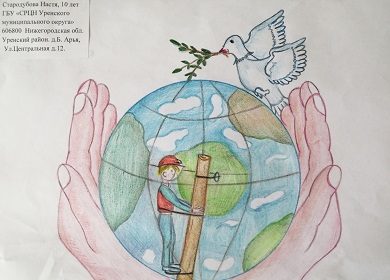 Стародубова Настя, 10 лет,Нижегородская область85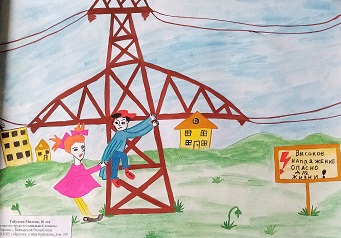 Табухова Милена, 10 лет,Кабардино-Балкарская Республика86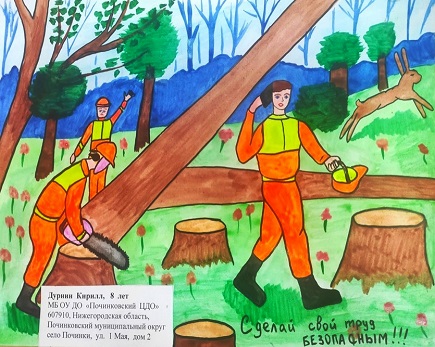 Дурнин Кирилл, 8 лет,Нижегородская область87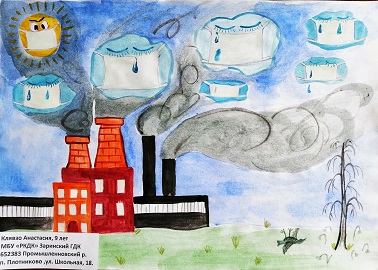 Клявзо Анастасия, 9 лет,Кемеровская область88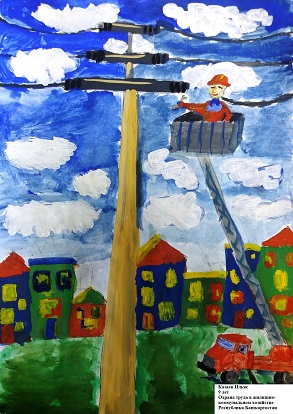 Казаев Ильяс, 9 лет,Республика Башкортостан89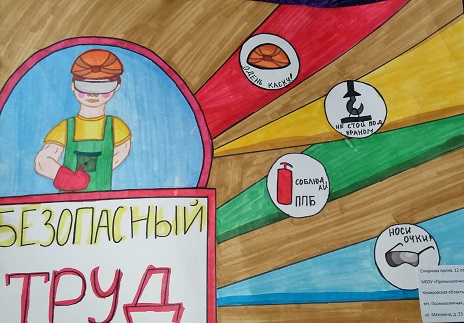 Смирнова Арина, 12 лет,Кемеровская область90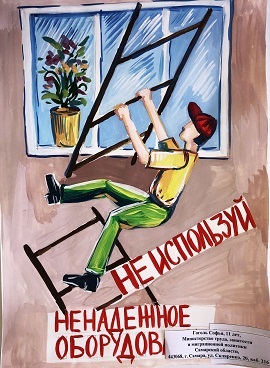 Гоголь Софья, 11 лет,Самарская область91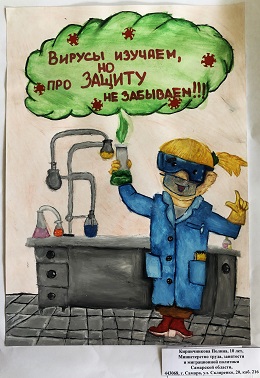 Кирпичникова Полина, 10 лет,Самарская область92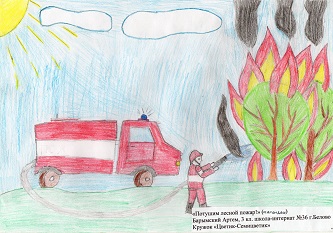 Барымский Артем, 10 лет,Кемеровская область93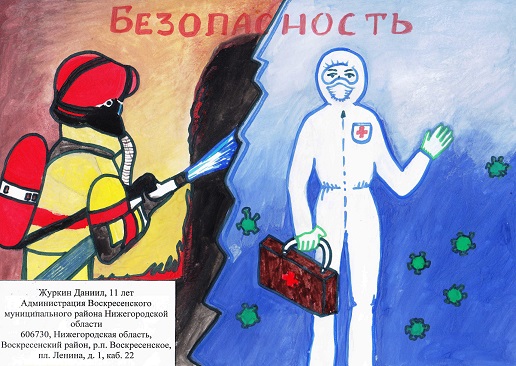 Журкин Даниил, 11 лет,Нижегородская область94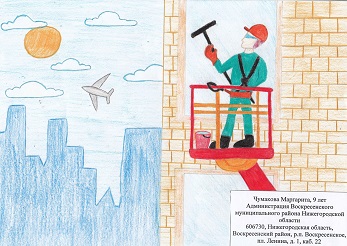 Чумакова Маргарита, 9 лет,Нижегородская область95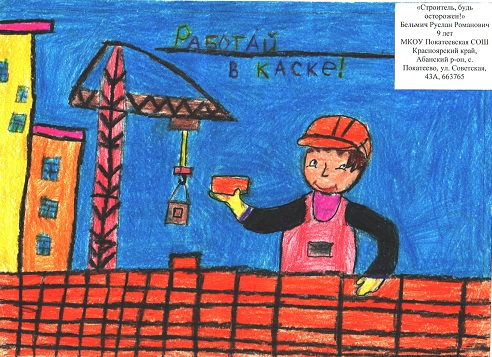 Бельмич Руслан, 9 лет,Красноярский край96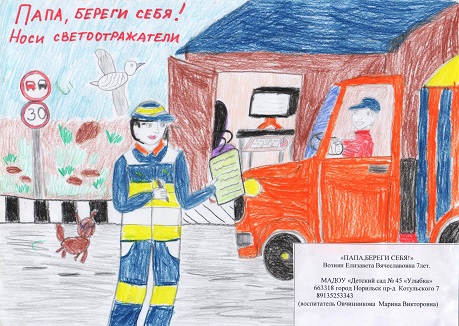 Возиян Елизавета, 7 лет,Красноярский край97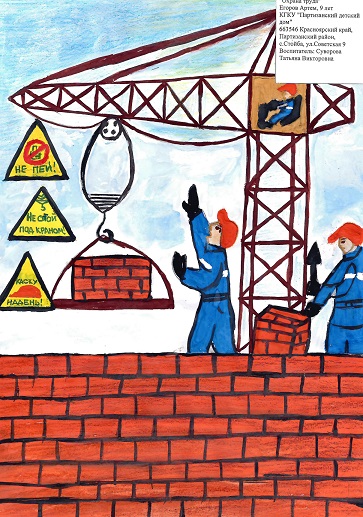 Егоров Артем, 9 лет,Красноярский край98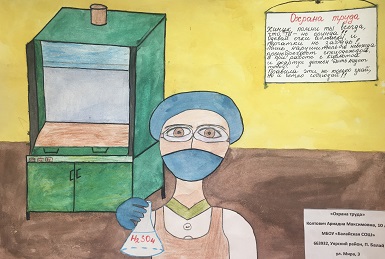 Колтович Ариадна, 10 лет, Красноярский край99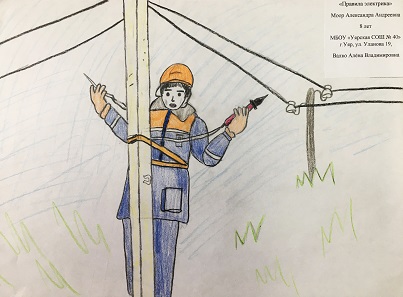 Моор Александра, 8 лет,Красноярский край100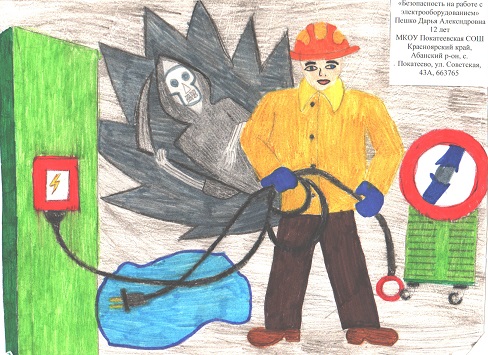 Пешко Дарья, 12 лет,Красноярский край101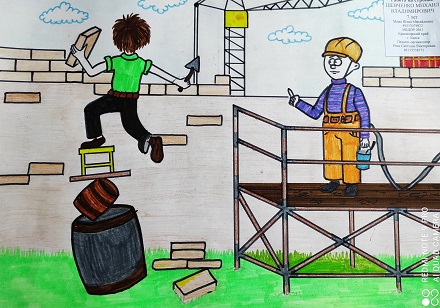 Шевченко Михаил, 7 лет,Красноярский край102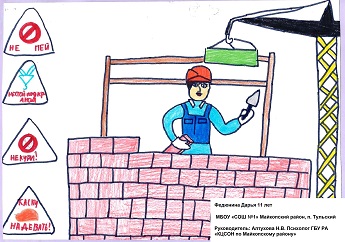 Федюнина Дарья, 11 лет,Республика Адыгея103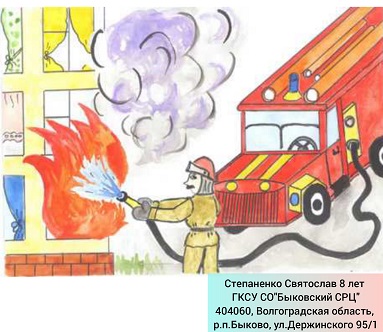 Степаненко Святослав, 8 лет,Волгоградская область104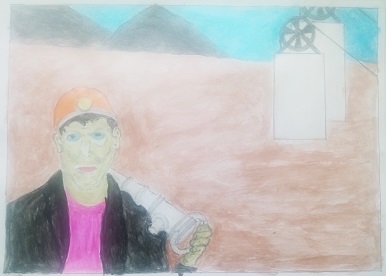 Бельц Дмитрий, 12 лет,Кемеровская область105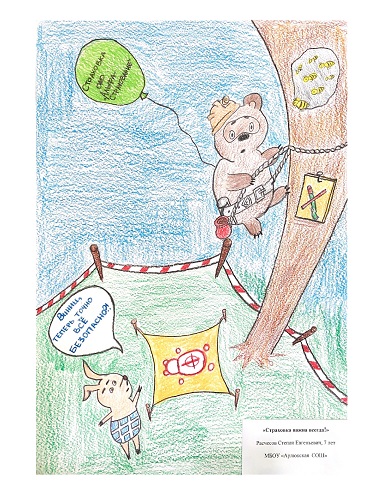 Расчесов Степан, 7 лет, Кемеровская область106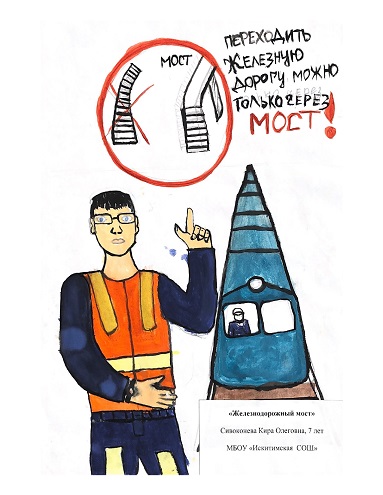 Сивоконева Кира, 7 лет,Кемеровская область107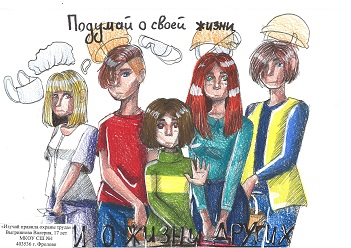 Выгриянова Валерия, 17 лет,Волгоградская область108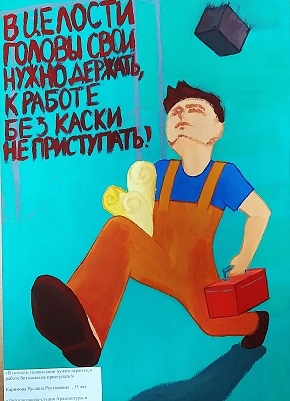 Каримова Руслана, 15 лет,Республика Саха (Якутия)109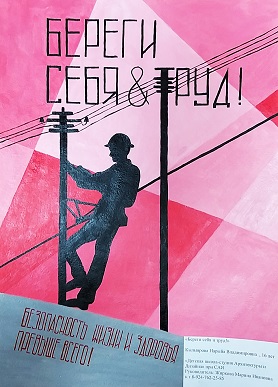 Кылыярова Нарыйа, 16 лет,Республика Саха (Якутия)110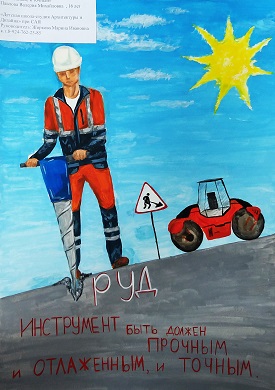 Павлова Валерия, 16 лет,Республика Саха (Якутия)111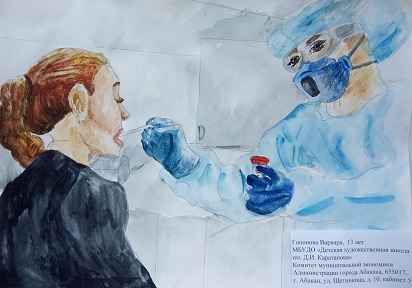 Гопонова Варвара, 13 лет,Республика Хакасия112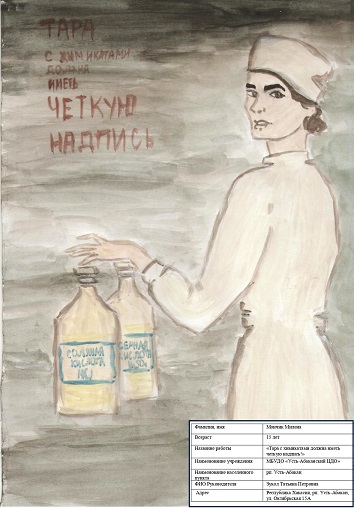 Мончик Милена, 15 лет,Республика Хакасия113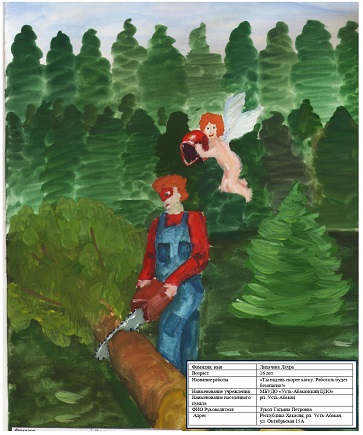 Лихачева Лаура, 16 лет,Республика Хакасия114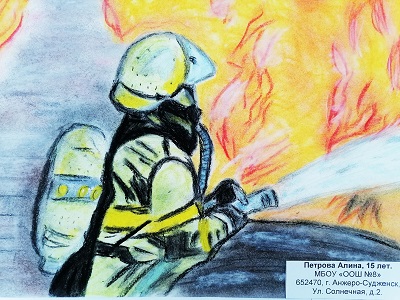 Петрова Алина, 15 лет,Кемеровская область115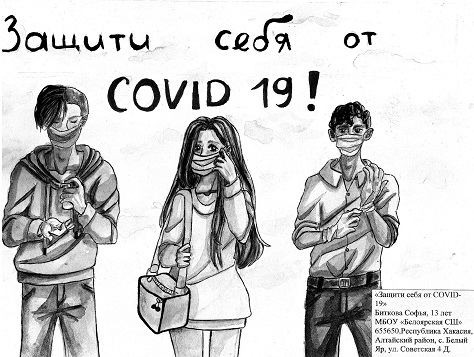 Биткова Софья, 13 лет, Республика Хакасия116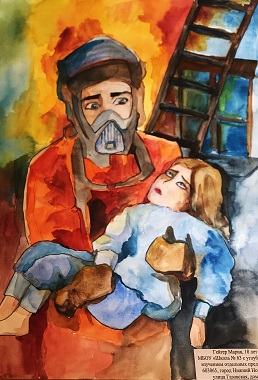 Гейгер Мария, 18 лет,Нижний Новгород117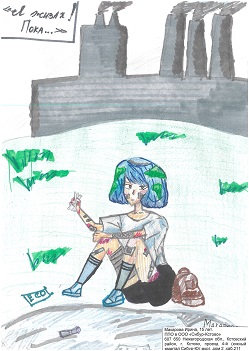 Макарова Ирина, 15 лет,Нижегородская область118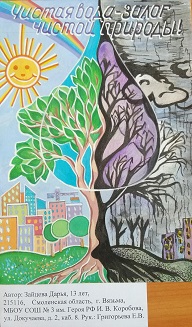 Зайцева Дарья, 13 лет,Смоленская область119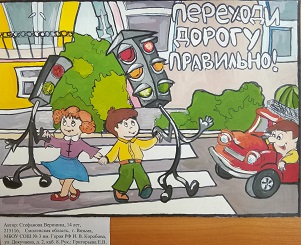 Стефанова Вероника, 14 лет,Смоленская область120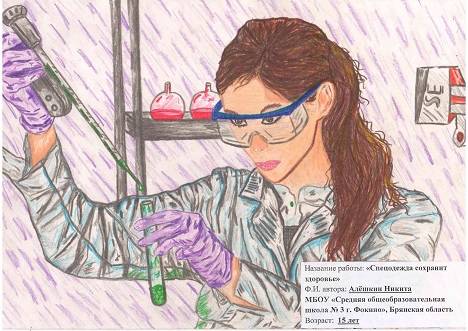 Алешкин Никита, 15 лет,Брянск121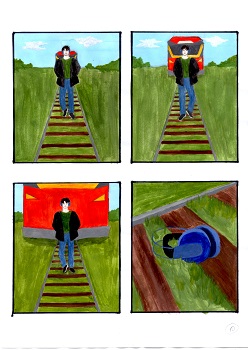 Голубчикова Екатерина, 14 лет, Свердловская область122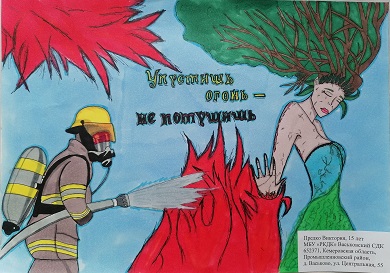 Предко Виктория, 15 лет, Кемеровская область123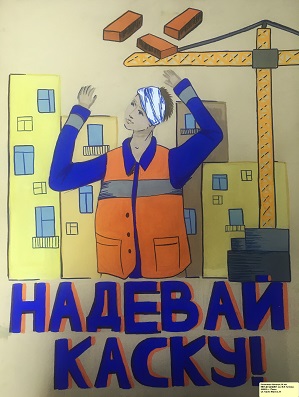 Коноплева Наталья, 14 лет,Пенза124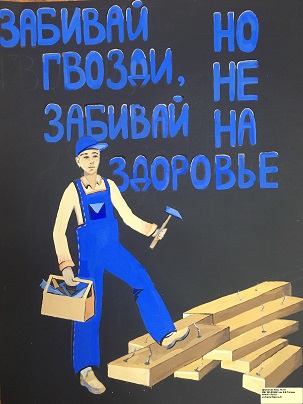 Щербакова Анна, 15 лет,Пенза125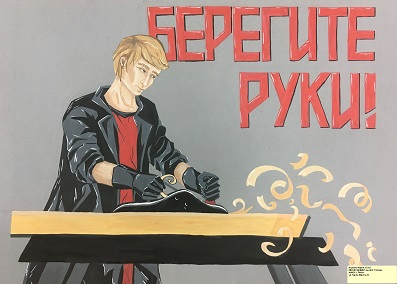 Норкина Мария, 15 лет, Пенза126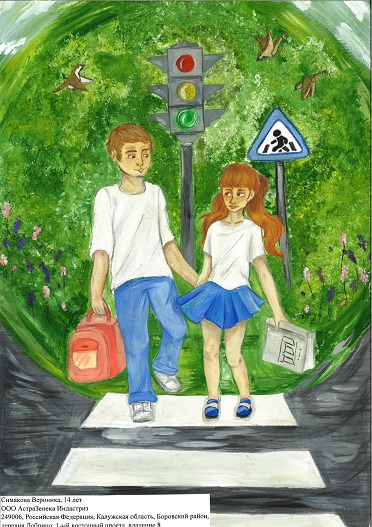 Симакова Вероника, 14 лет,Калужская область127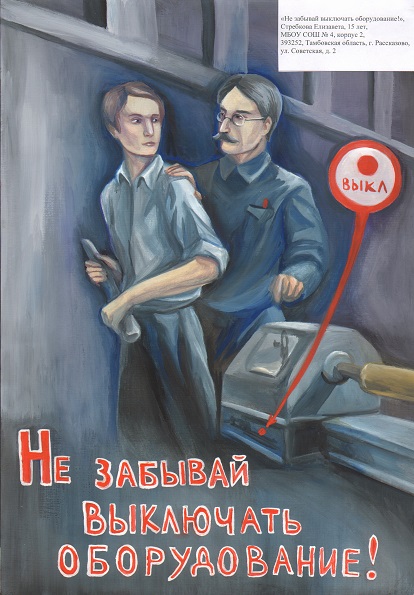 Стребкова Елизавета, 15 лет,Тамбов128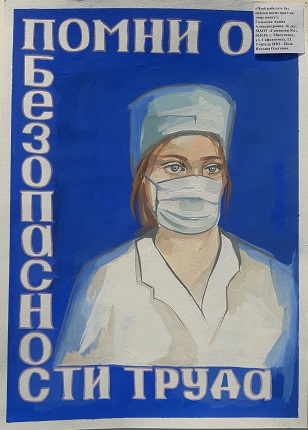 Гольцова Арина, 16 лет,Красноярский край129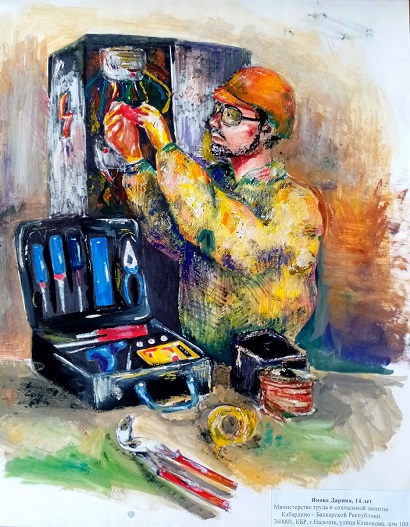 Янова Дарина, 14 лет,Кабардино-Балкарская Республика130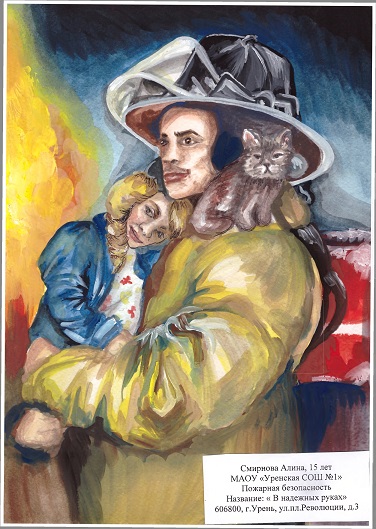 Смирнова Алина, 15 лет, Нижегородская область131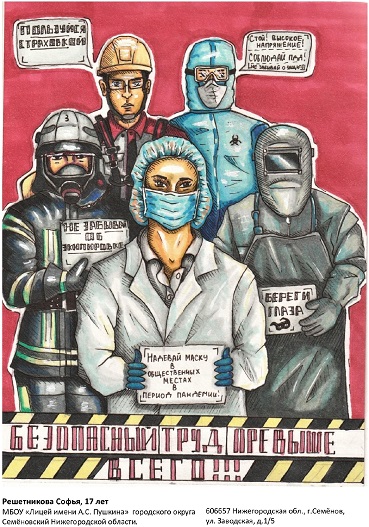 Решетникова Софья, 17 лет,Нижегородская область132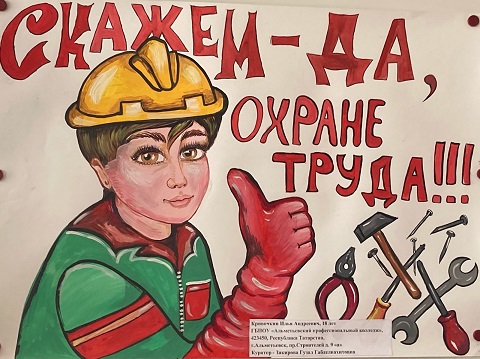 Кривочкин Илья, 18 лет,Республика Татарстан133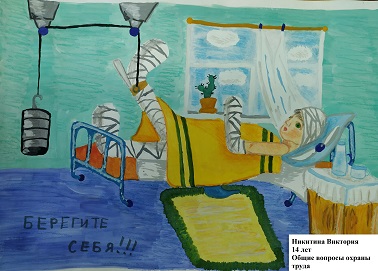 Никитина Виктория, 14 лет,Республика Башкортостан134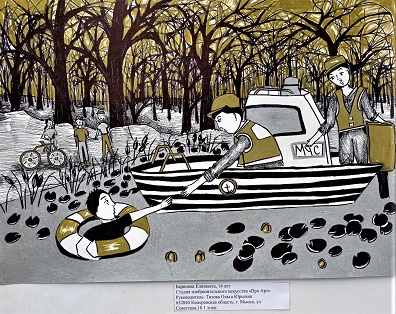 Баринова Елизавета, 14 лет, Кемеровская область135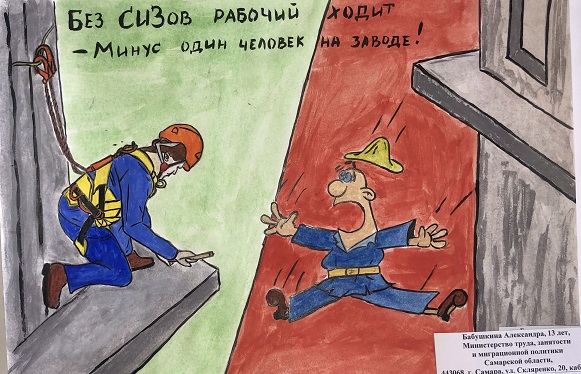 Бабушкина Александра, 13 лет,Самарская область136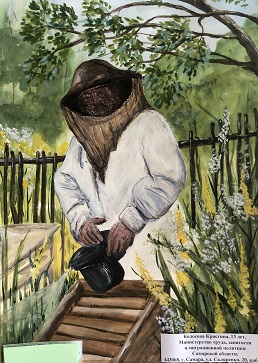 Колосова Кристина, 13 лет,Самарская область137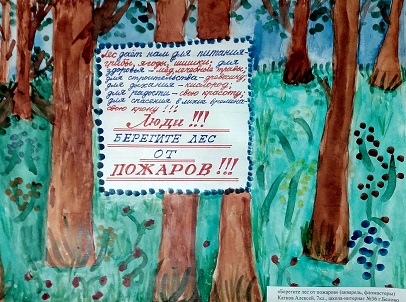 Катков Алексей, 13 лет,Кемеровская область138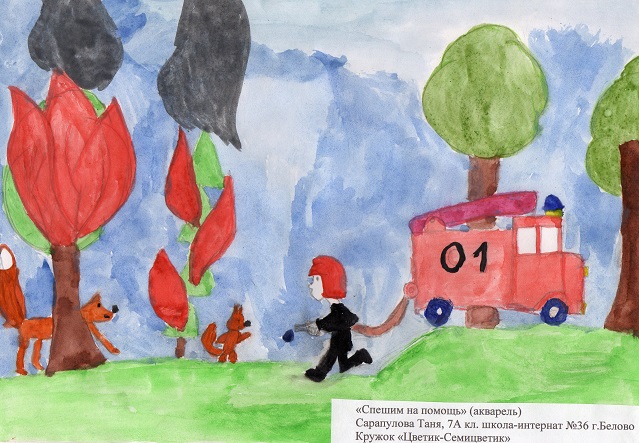 Сарапулова Таня, 13 лет,Кемеровская область139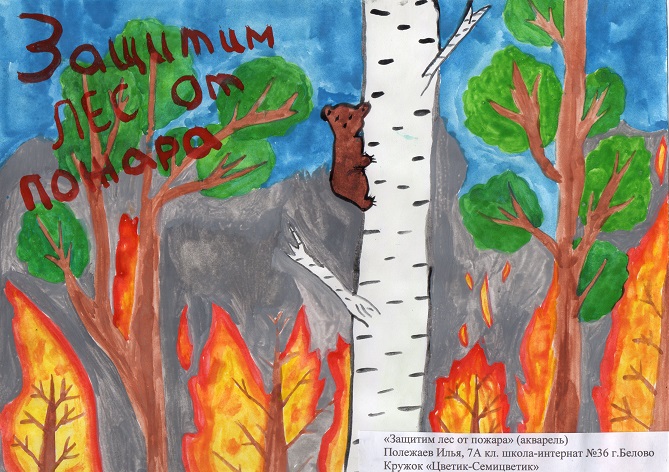 Полежаев Илья, 13 лет,Кемеровская область140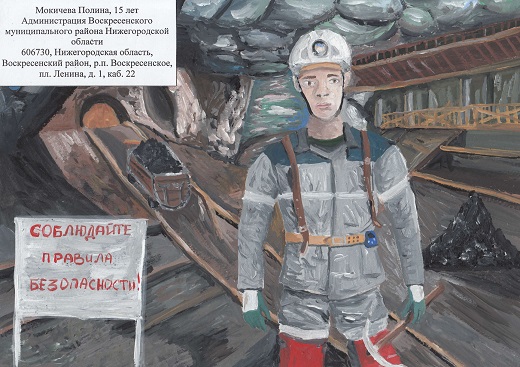 Мокичева Полина, 15 лет,Нижегородская область141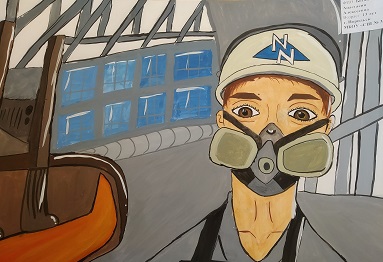 Бегашева Анастасия, 13 лет,Красноярский край142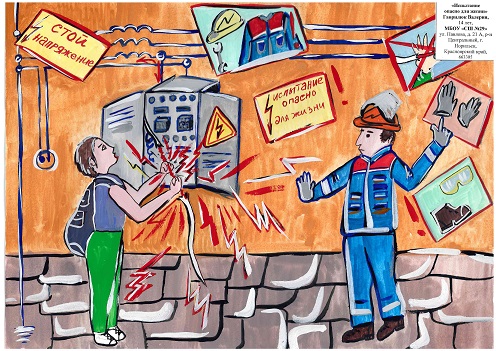 Гаврилюк Валерия, 14 лет,Красноярский край143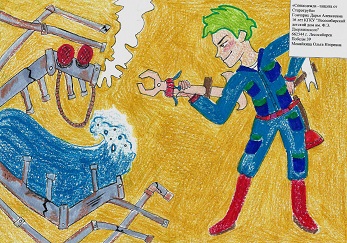 Гончарик Дария, 16 лет,Красноярский край144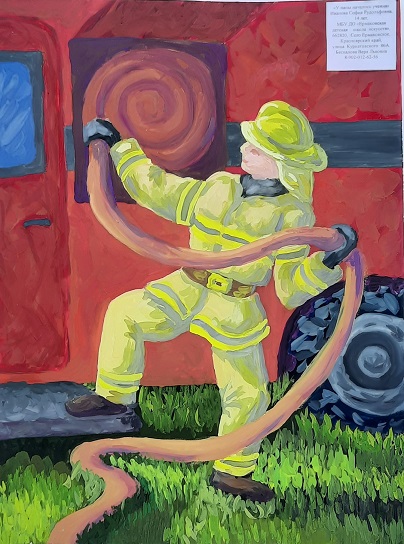 Иванова София, 14 лет,Красноярский край145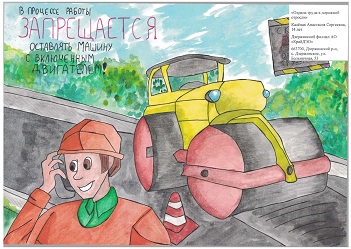 Каленая Анастасия, 14 лет,Красноярский край146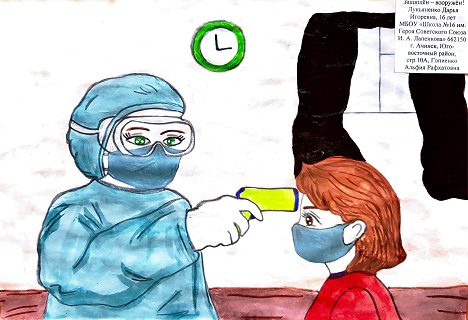 Лукьяненко Дарья, 16 лет,Красноярский край147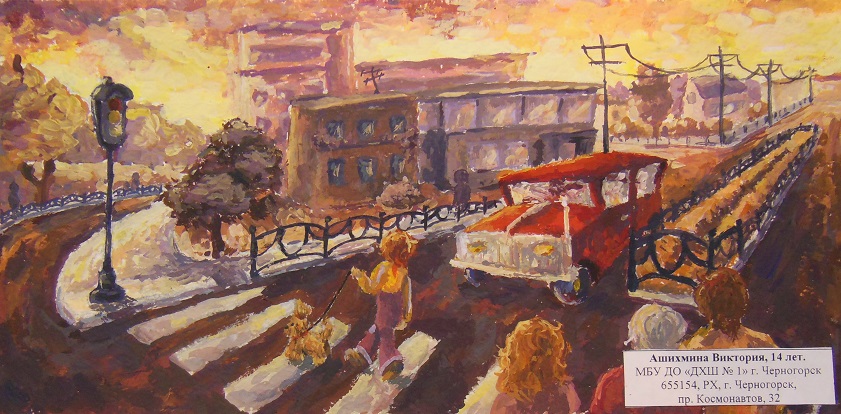 Ашихмина Виктория, 14 лет,Республика Хакасия148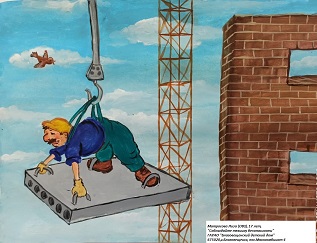 Матросова Лиза, 17 лет,Благовещенск149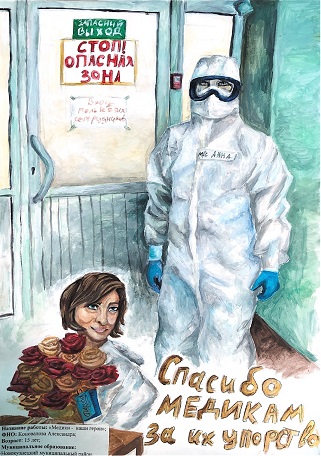 Коновалова Александра, 15 лет,Кемеровская область150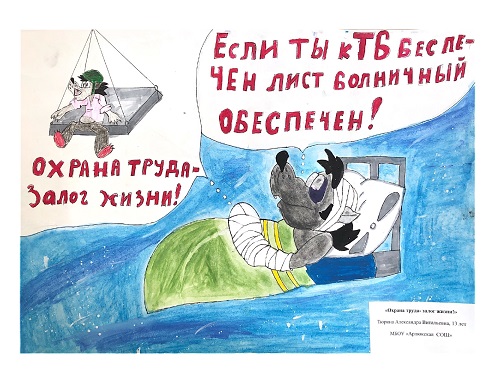 Тюрина Александра, 13 лет,Кемеровская область